	À la plage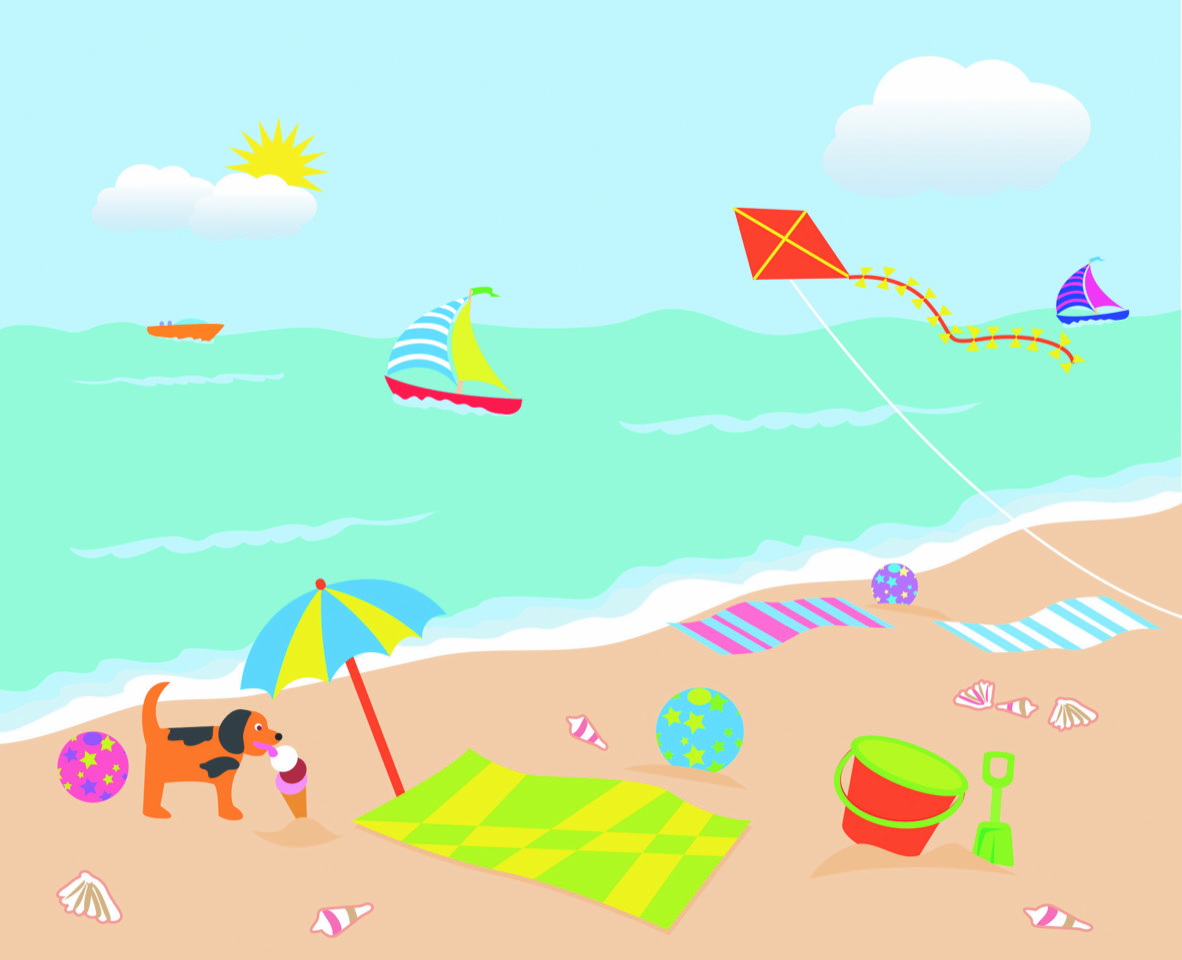 